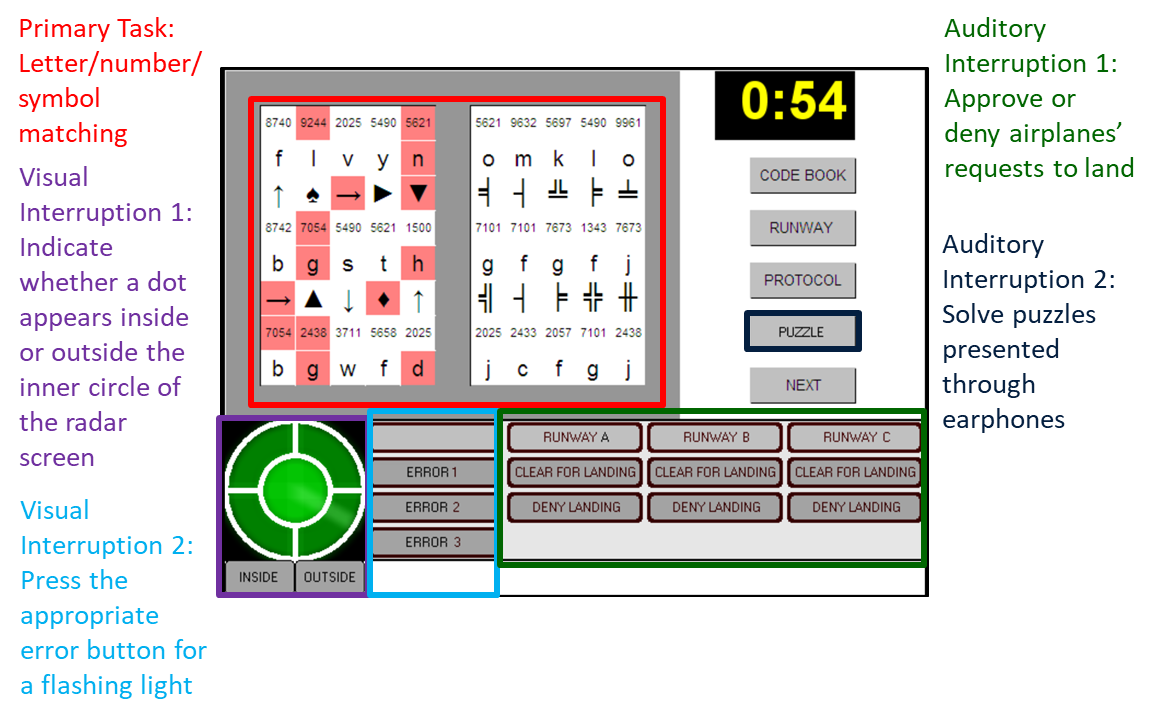 Figure a. A labeled snapshot of the labeled Control Tower interface.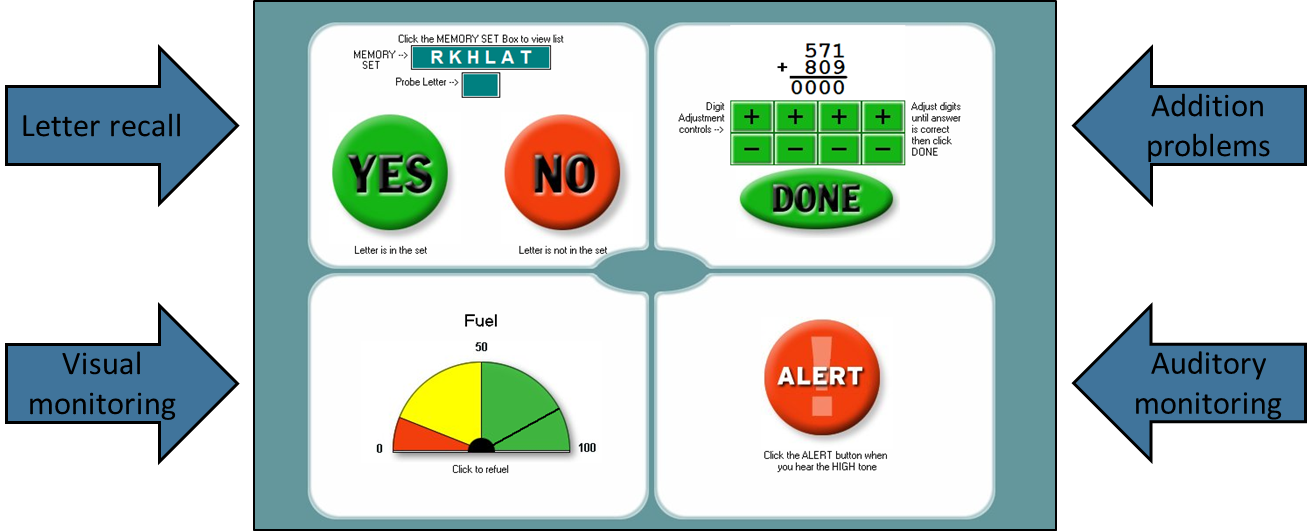 Figure b. A labeled snapshot of the labeled SynWin interface.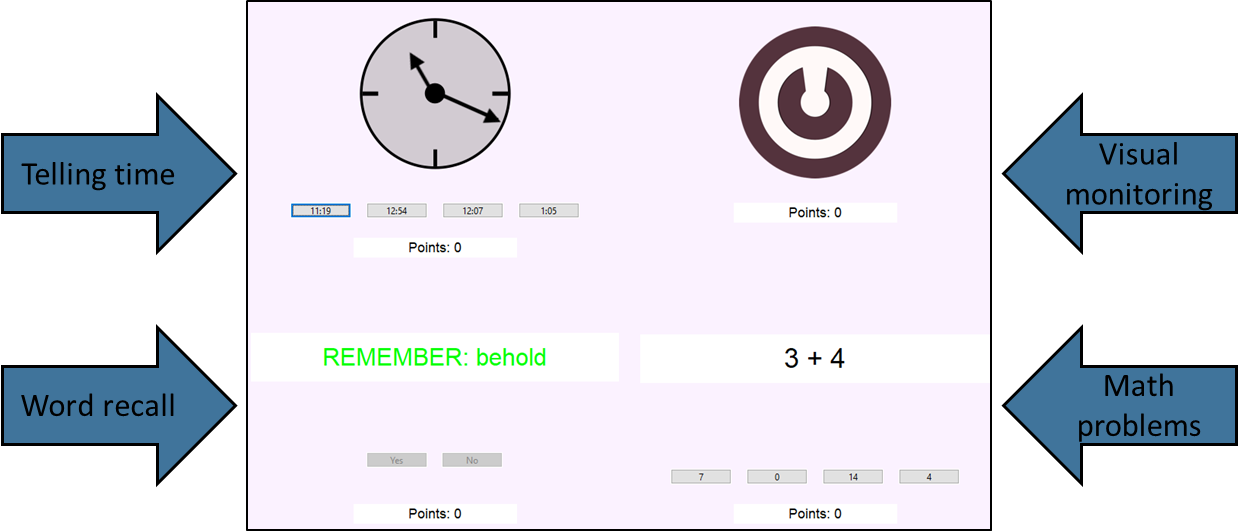 Figure b. A labeled snapshot of the Foster Task interface. 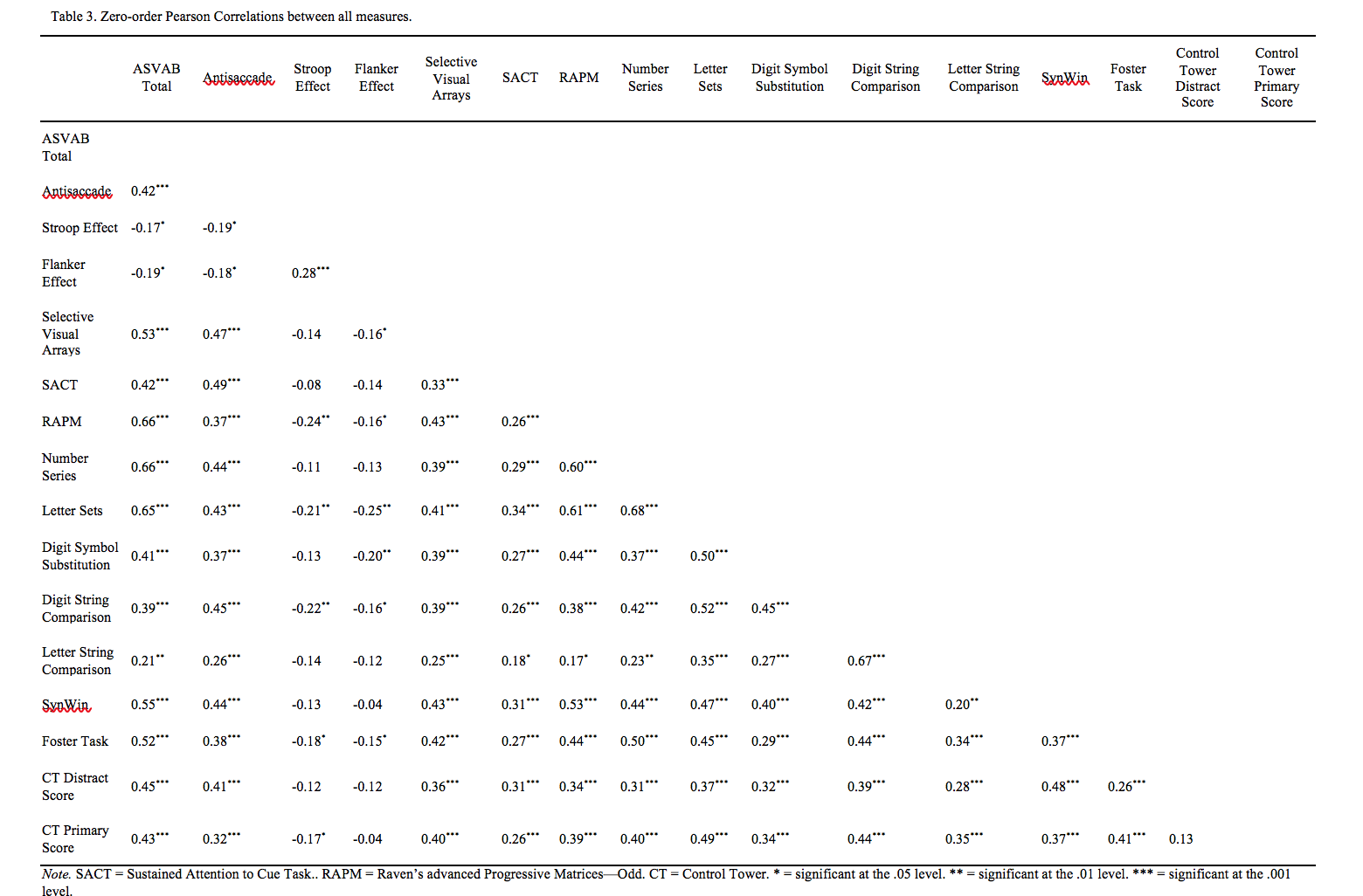 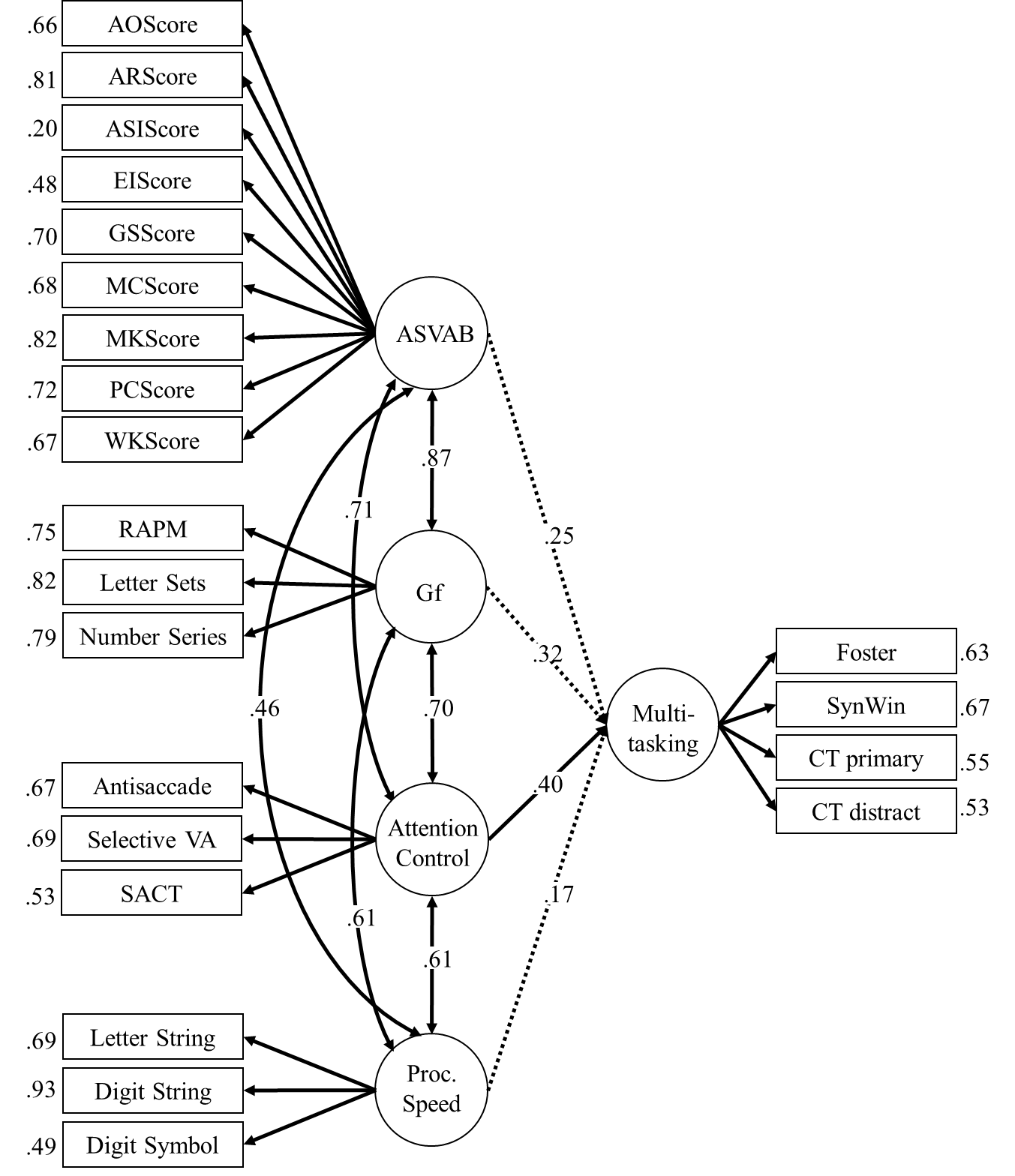 Figure 4. Processing speed (PS) was included as an additional latent variable as a measure of discriminant validity. Although processing speed also significantly predicted multitasking, the attention control path to multitasking remained strong and significant. χ2(199) = 357.557, p < .001, CFI = .904, RMSEA = .068.Table 2. Descriptive statistics of measures.Table 2. Descriptive statistics of measures.Table 2. Descriptive statistics of measures.Table 2. Descriptive statistics of measures.Table 2. Descriptive statistics of measures.Table 2. Descriptive statistics of measures.Table 2. Descriptive statistics of measures.Variable Mean SD min max Skewness Kurtosis Antisaccade 0.78 0.15 0.36 0.99 -0.80 -0.16 ASVAB Total 103.06 21.79 44.00 143.00 -0.44 -0.26 Control Tower Distract Score 24.36 4.13 6.00 29.00 -1.64 3.04 Control Tower Primary Score96.25 36.55 17.00 186.00 -0.41 0.02 Digit String Comparison 30.16 5.32 11.00 41.00 -0.58 0.55 Digit Symbol Substitution 57.76 12.49 22.00 90.00 0.31 0.57 Flanker Effect 82.95 44.51 -13.86 238.36 1.25 2.35 Foster Task 14994.87 10020.15 0.00 47915.00 0.81 0.52 Letter Sets 16.60 4.53 5.00 28.00 -0.24 -0.28 Letter String Comparison 20.85 3.86 11.00 37.00 0.35 1.21 Number Series 9.30 3.32 2.00 15.00 -0.33 -0.78 RAPM 9.61 3.23 2.00 18.00 -0.15 -0.40 SACT 0.70 0.19 0.19 0.97 -0.77 0.12 Selective Visual Arrays 1.71 1.13 0.00 4.45 0.17 -0.80 Stroop Effect 132.52 83.20 -52.65 431.09 0.80 1.16 SynWin 395.75 211.16 -567.33 792.00 -1.27 2.49 